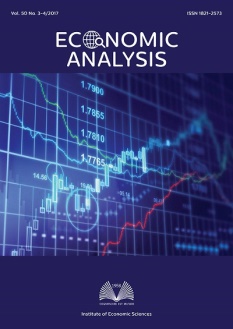    COVER LETTERPlease, fill this Cover Letter and send it separately from the paper.I  INFORMATION ABOUT AUTHOR(S)First author:Enter first and last name without titles, functions and year of birthEnter full affiliation, for example: the University of Belgrade, Faculty of Economics, Department for Statistics and Mathematics, address, city and stateEnter email and contact phoneSecond author:Enter first and last name without title, functions and year of birthEnter full affiliation, for example: the University of Belgrade, Faculty of Economics, Department for Statistics and Mathematics, address, city and stateEnter email and contact phoneThird author:Enter first and last name without titles, functions and year of birthEnter full affiliation, for example: the University of Belgrade, Faculty of Economics, Department for Statistics and Mathematics, address, city and stateEnter email and contact phone...II  INFORMATION ABOUT THE PAPERTitle of the paper:Short description of the paper:Author(s) can suggest no more than two reviewers. In that case, enter their full names, affiliations, emails and other relevant contact information.  